LV-NrLV-NrLV-LeitungTitelDauer(UE)ArtAnm.Ort an PHWbetreut vonLV-TypOrt (1.Termin)Zeit (1.Termin)14020IKL0014020IKL001FleckMehrsprachig sein und Deutsch lernen: gemeinsam oder getrennt? 4 UEFB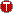 5.2.0054200LV-FBPädagogische Hochschule Wien04.03.20 14:50 - 18:1024020IKL0024020IKL002FleckDie Sprachen unserer Schüler*innen4 UEFB5.2.0054200LV-FBPädagogische Hochschule Wien09.03.20 14:50 - 18:0534020IKL0034020IKL003Markom, SturmHinterm Horizont geht’s weiter: Sozialanthropologische Impulse für die Schule8 UEFBunbekannt4200LV-FBPädagogische Hochschule Wien16.03.20 14:50 - 18:1044020IKL0054020IKL005ScridonIch bin viele! Identität und Persönlichkeitsbildung4 UEFB1.1.0874200LV-FBPädagogische Hochschule Wien18.05.20 14:50 - 18:1054020IKL0064020IKL006FürpassIch vorurteilsfrei?! - Vorurteilsbewusste Pädagogik in der Praxis4 UEFB1.1.0874200LV-FBPädagogische Hochschule Wien07.05.20 14:50 - 18:1064020IKL0094020IKL009Varol (Gruber)Das multilinguale Klassenzimmer - Attraktion Mehrspachigkeit im Unterricht2 UEFB5.2.0054200LV-FBPädagogische Hochschule Wien07.05.20 14:50 - 16:3574020IKL0104020IKL010Schmeiser et alParallele Alphabetisierung in Erst- und Zweitsprache (DaZ) in der Primarstufe4 UEFBunbekannt4200LV-FBPädagogische Hochschule Wien23.04.20 14:50 - 18:1084020IKL0114020IKL011BELVEDERELernort Belvedere - Sprachförderung Deutsch (für Sekundarstufe I)2 UEFBAuswärts4200LV-FBOberes Belvedere27.04.20 16:00 - 17:3094020IKL0124020IKL012BELVEDEREVom Sehen zum Sprechen - Kreativität und Sprache (Elementarstufe & Primarstufe)2 UEFBAuswärts4200LV-FBOberes Belvedere30.03.20 16:00 - 17:30104020IKL0134020IKL013Oeczan et alImpulse für den Muttersprachenunterricht 202012 UEFBAuswärts4200LV-FBSprachförderzentrum Wien11.03.20 14:00 - 15:30